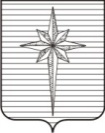 АДМИНИСТРАЦИЯ ЗАТО ЗВЁЗДНЫЙпостановление27.12.2017										         № 1648Об утверждении Плана проведения экспертизы (оценки фактического воздействия) муниципальных нормативных правовых актов ЗАТО Звёздный, затрагивающих вопросы осуществления предпринимательской и инвестиционной деятельности, на 2018 годВ соответствии с Законом Пермского края от 11.12.2014 № 412-ПК «Об оценке регулирующего воздействия проектов нормативных правовых актов Пермского края и проектов муниципальных нормативных правовых актов, затрагивающих вопросы осуществления предпринимательской и инвестиционной деятельности, и экспертизе нормативных правовых актов Пермского края и муниципальных нормативных правовых актов, затрагивающих вопросы осуществления предпринимательской и инвестиционной деятельности», постановлением администрации ЗАТО Звёздный от 29.05.2017 № 663 «Об утверждении Порядка проведения экспертизы муниципальных нормативных правовых актов ЗАТО Звёздный, затрагивающих вопросы осуществления предпринимательской и инвестиционной деятельности» администрация ЗАТО Звёздный постановляет:1. Утвердить прилагаемый План проведения экспертизы (оценки фактического воздействия) муниципальных нормативных правовых актов ЗАТО Звёздный, затрагивающих вопросы осуществления предпринимательской и инвестиционной деятельности, на 2018 год.2. Опубликовать (обнародовать) настоящее постановление установленным порядком в информационном бюллетене ЗАТО Звёздный «Вестник Звёздного».	3. Настоящее постановление вступает в силу после дня его официального опубликования.4. Контроль за исполнением постановления возложить на заместителя главы администрации ЗАТО Звёздный по социальным вопросам и развитию территории Дружинину М.А.Глава администрации ЗАТО Звёздный                                            А.М. ШвецовРасчёт рассылки:1. В дело 2. Шалимова Л.Н.3. Дружинина М.А.4. Стойко В.О.5. Миронова Н.М.6. Пичугина Е.Г.7. Гордеенко М.А.8. Прокуратура 